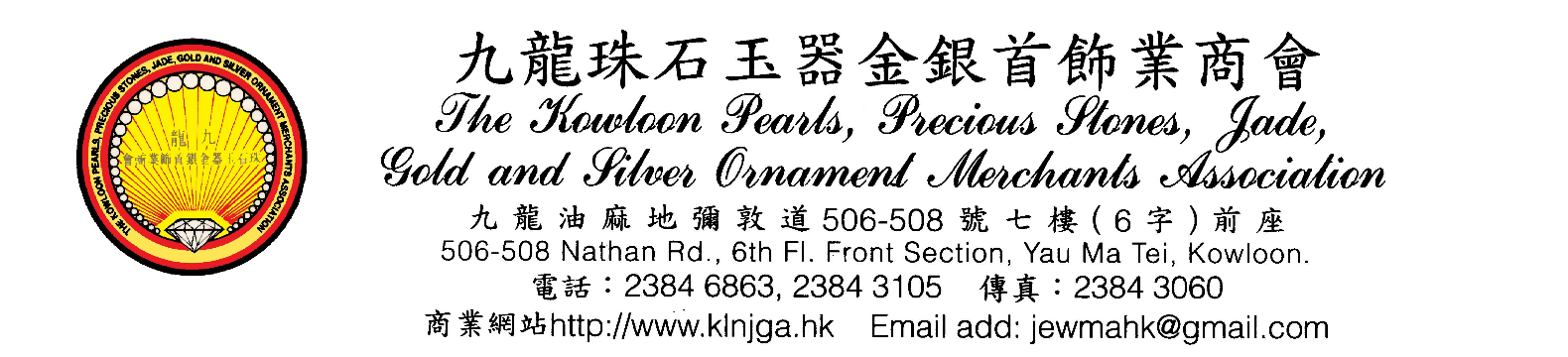 優質足金標誌申請表格APPLICATION FORM FOR Quality Gold Mark申請商號(中文)										         				Company Name(ENG)										         			公司地址										        					Company Address						        								電話Tel: 				    			傳真Fax: 			    			電郵Email: 										        					本公司/店舖願意遵守九龍珠石玉器金銀首飾業商會有限公司所訂有關「優質足金標誌」計劃之一切規則，倘有違反任何規則者，本公司/店舖同意將「優質足金標誌」交回。My company is willing to comply with the rules set by The Kowloon Pearls, Precious Stones, Jade, Gold and Silver Ornament Merchants Association for the Quality Gold Mark. If we violate any of the rules, our company agree to return the Quality Gold Mark.負責人姓名：					        									Name of Representative: 								        				聯絡電話Tel: 			    			職位Position			    					日期Date						簽署及蓋章 Signature & Chop商會專用編號Code 									        						簽發日期Issue Date 									        				備註Remark 													        		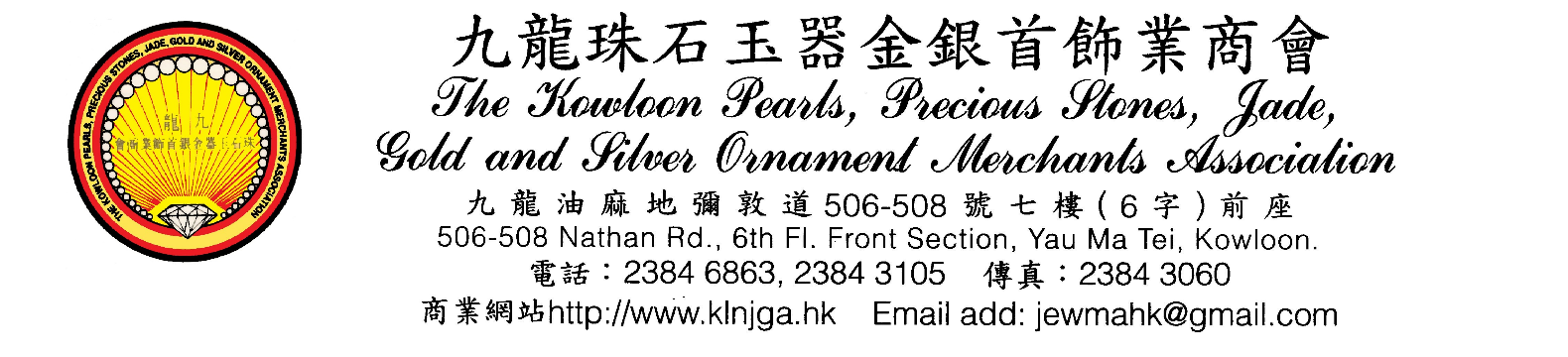 優 質 足 金 標 誌商號名稱：_________________         _____________________________    ____________________同意遵守上述規則簽名及蓋章：___________________________________________________     日期：_______________________________________生效日期：2020年1月1日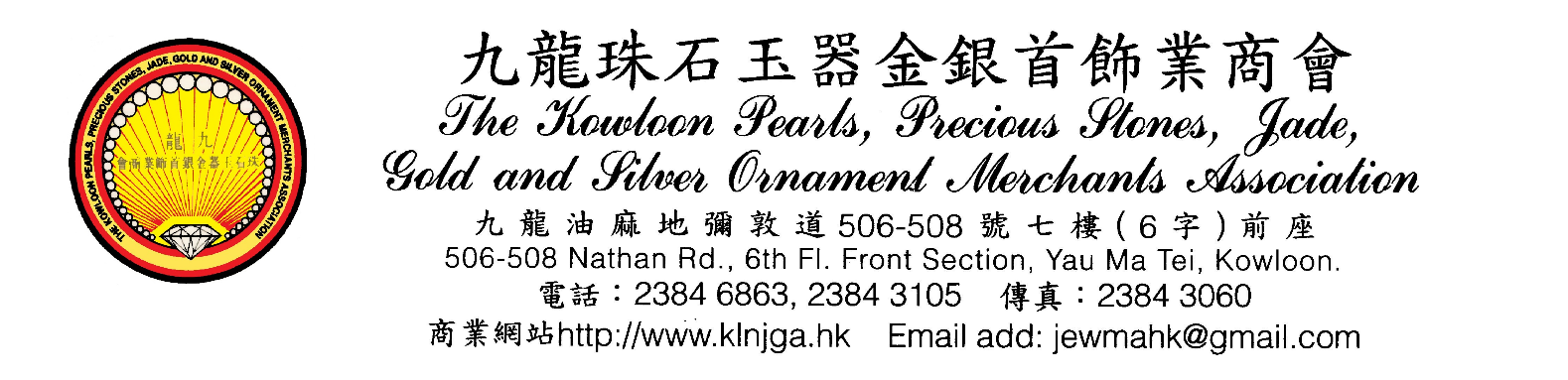 《 豁 免 聲 明 》商號：_______________________________________________________________現聲明參與商會主辦的「優質足金標誌」計劃，遵守訂定的規則及附例，全線同店分行一併參與標誌計劃，除位於：1.（分行地址）_______________________________________________________； 2.（分行地址）_______________________________________________________；3.（分行地址）_______________________________________________________*以上分行沒有售賣足金首飾，申請豁免。若日後售賣者，當即向商會辦理申請「優質足金標誌」。聲明人簽署及蓋章：日期：*如不敷應用，請另備紙張。------------------------------------------------------------------------------------------------------------------------------------ 商 會 專 用核實人姓名：_____________　　　__________  職位：________________　　　__________核實人簽署：____________________　　　____ 日期：______________________　　　____規則及附例申請「優質足金標誌」的商號必須為「香港珠石玉器金銀首飾業商會」或「九龍珠石玉器金銀首飾業商會」之會員（零售）。商號必須於開業半年後，才可接受申請。現有會員開設分行，則不在限制之列。申請商號須填寫「優質足金標誌」申請表，由負責人簽名蓋章後交回商會，並須繳付每年度之參與費。申請商號其同店分行亦須一併申請「優質足金標誌」。如其中分店沒有售賣足金首飾，則須填寫豁免聲明，經商會核實方可。日後該店出售足金首飾，須立即通知及辦理申請「優質足金標誌」。現有商號其同店分行不願意（申請豁免除外）辦理申請，則商號全線同店分行僅為會員會藉，並請交還已發的「優質足金標誌」及海報，將不退回已繳費用。申請商號須同意由商會派員到商號抽取金飾作化驗之用，店內金飾須蓋上成色標註、商號字印及承造者暗印等三種標記，電鑄擺件包裝禮品，須在外加貼商號牌仔或標貼，金飾於化驗後將獲發還。 (所抽取化驗之金飾會有受損)化驗結果經由港、九兩會組成之「成色審查小組」審定後，符合成色標準者將獲發給標誌一個。倘「成色審查小組」認為化驗結果未符理想，而要求重覆化驗的話，申請商號須於指定之期限內讓商會抽取金飾樣本再作化驗，逾期者將視作自動放棄申請論。重覆化驗之費用由申請商號自行負責。「優質足金標誌」之有效期限為一年。商會每年得抽驗樣本，合格者方可再獲發給標誌，以確保優質標準。商會將透過傳媒作廣泛宣傳「優質足金標誌」，故凡申請標誌之商號需依商會規定繳付宣傳費用，不敷之數由會方支付。如遇與顧客有糾紛或投訴，「成色審查小組」有權要求被投訴之商號作合理解釋。商會並可抽驗其金飾作成色化驗而無須預先取得該商號之同意。若連續三次抽驗其金飾作化驗成色仍不合格者，商會有權終止該會員資格，並收回由商會發給的標誌。被投訴之商號須遵守「成色審查小組」之裁決，如有不認同裁決可轉交商會之「審查委員會」跟進，倘「審查委員會」作最後結論為終止會員資格，被投訴之商號須歸還商會所發出的標誌。倘違反上述任何規例，商會可隨時收回任何由商會發給的標誌。商會對上述「規則及附例」有最終決定權及修改權。